SUPPLEMENTARY MATERIALS 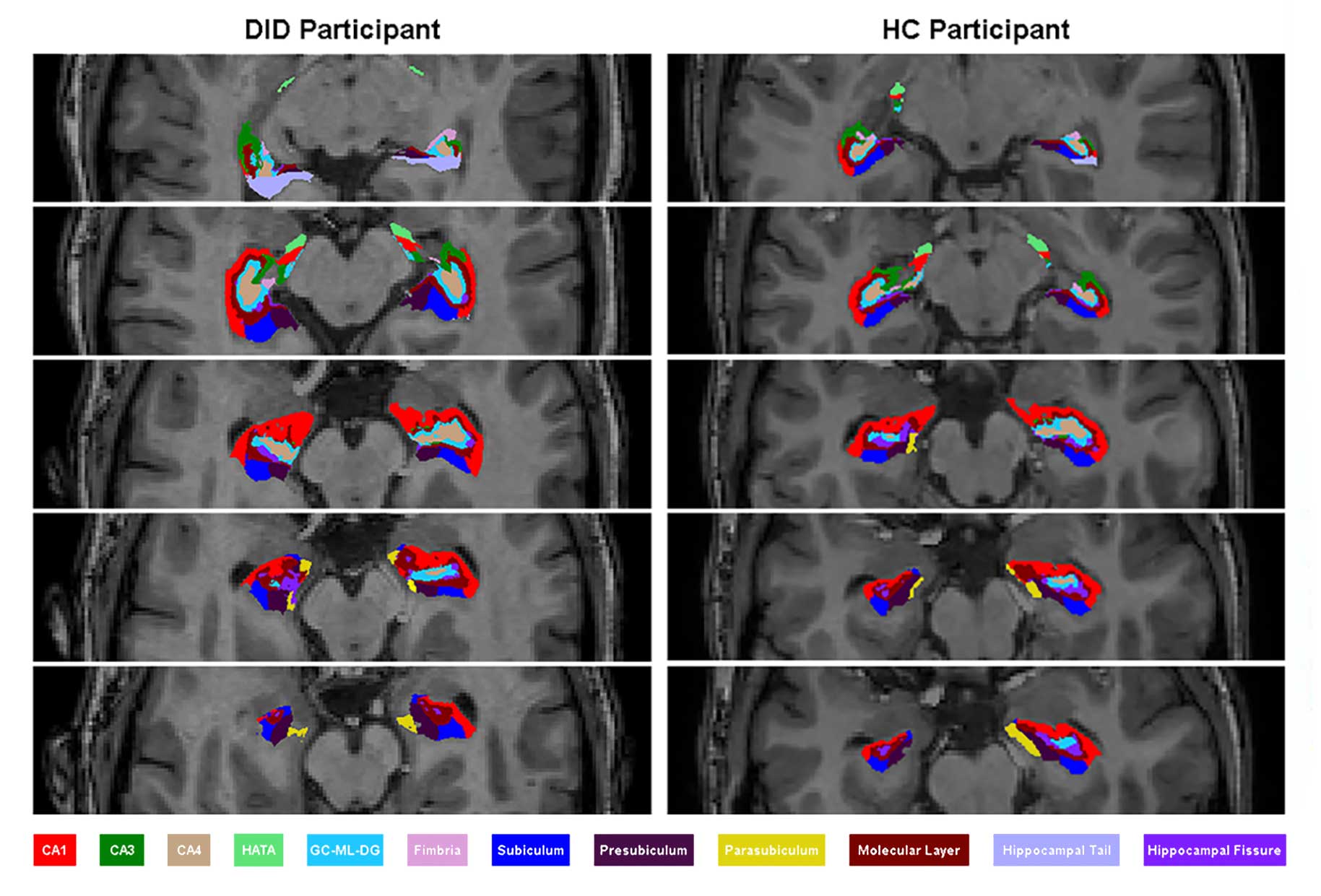 Figure S1. Axial slices showcasing the hippocampus from a DID participant and a HC participant.Table S1. Demographic characteristics and clinical comparisons between DID and HC.Table S1. Demographic characteristics and clinical comparisons between DID and HC.Table S1. Demographic characteristics and clinical comparisons between DID and HC.Table S1. Demographic characteristics and clinical comparisons between DID and HC.Table S1. Demographic characteristics and clinical comparisons between DID and HC. DemographicsMean (SD)Mean (SD)t-test (df) / USig.DID (n = 32)HC (n = 42)t-test (df) / USig.Age43.56 (9.34)42.17 (11.69)-0.55 (72).581Education14.31 (2.04)14.90 (1.59)1.36 (57.11)c.180Medicationa   anti-psychotics: n (typical, atypical)(4, 12)0NA   anti-epileptics: n 50NA   anti-depressants: n210NAComorbidity PTSD: n (current, in remission)(29, 3)0NAComorbidity other b        somatoform disorder: n20NA        depression: n (chronic, recurrent)(1, 10)0NA        dysthymic disorder: n10NA        specific phobias: n30NA        panic disorder: n30NA        anxiety disorder: n10NA        obsessive-compulsive disorder: n10NA        personality disorders: n (NOS, mixed, BPD, dependent, histrionic)(2,2,5,1,1)0NA        eating disorder: n30NA        sleeping disorder: n20NA        catalepsy: n10NA        psychogenic seizures: n10NA        attention deficit disorder: n10NA        no other comorbid disorder: n130NADissociative symptoms   Dissociation Experience Scale (DES)        amnesia42.85 (24.37)2.83 (4.30)-9.18 (32.47)c<.001        absorption50.24 (18.30)9.21 (7.46)-11.96 (38.88)c<.001        depersonalisation/derealisation52.03 (20.12)1.83 (3.05)-13.99 (32.09)c<.001        total50.14 (17.94)6.26 (5.12)d-13.42 (34.96)c<.001Traumatic Experiences Checklist (TEC)   emotional neglect12.28 (2.58)b2.60 (4.39)1110.50e<.001   emotional abuse11.86 (3.26)b1.53 (3.23)1164.00e<.001   physical abuse11.69 (3.63)b0.60 (1.99)1141.00e<.001   sexual harassment10.07 (4.29)b0.52 (1.57)1170.00e<.001   sexual abuse10.38 (4.41)f0.07 (0.34)1174.00e<.001   total 18.45 (3.97)b3.14 (2.78)1217.00e<.001Note: DID = Dissociative identity disorder; HC = Healthy controls; PTSD = post-traumatic stress disorder; NOS = not otherwise specified; BPD = borderline personality disorder; df = degrees of freedom; U = Mann-Whitney U test result; Sig. = significant p-value; NA = not applicablea = past and present medication useb = DID n = 29 due to missing values  c = equal variances not assumedd = HC n = 41 due to missing valuese = Mann-Whitney U used due to skewness in TEC scoresf = DID n = 28 due to missing valuesNote: DID = Dissociative identity disorder; HC = Healthy controls; PTSD = post-traumatic stress disorder; NOS = not otherwise specified; BPD = borderline personality disorder; df = degrees of freedom; U = Mann-Whitney U test result; Sig. = significant p-value; NA = not applicablea = past and present medication useb = DID n = 29 due to missing values  c = equal variances not assumedd = HC n = 41 due to missing valuese = Mann-Whitney U used due to skewness in TEC scoresf = DID n = 28 due to missing valuesNote: DID = Dissociative identity disorder; HC = Healthy controls; PTSD = post-traumatic stress disorder; NOS = not otherwise specified; BPD = borderline personality disorder; df = degrees of freedom; U = Mann-Whitney U test result; Sig. = significant p-value; NA = not applicablea = past and present medication useb = DID n = 29 due to missing values  c = equal variances not assumedd = HC n = 41 due to missing valuese = Mann-Whitney U used due to skewness in TEC scoresf = DID n = 28 due to missing valuesNote: DID = Dissociative identity disorder; HC = Healthy controls; PTSD = post-traumatic stress disorder; NOS = not otherwise specified; BPD = borderline personality disorder; df = degrees of freedom; U = Mann-Whitney U test result; Sig. = significant p-value; NA = not applicablea = past and present medication useb = DID n = 29 due to missing values  c = equal variances not assumedd = HC n = 41 due to missing valuese = Mann-Whitney U used due to skewness in TEC scoresf = DID n = 28 due to missing valuesNote: DID = Dissociative identity disorder; HC = Healthy controls; PTSD = post-traumatic stress disorder; NOS = not otherwise specified; BPD = borderline personality disorder; df = degrees of freedom; U = Mann-Whitney U test result; Sig. = significant p-value; NA = not applicablea = past and present medication useb = DID n = 29 due to missing values  c = equal variances not assumedd = HC n = 41 due to missing valuese = Mann-Whitney U used due to skewness in TEC scoresf = DID n = 28 due to missing valuesTable S2. Descriptive statistics and ANCOVA analyses between DID and HC on hippocampal volume. Table S2. Descriptive statistics and ANCOVA analyses between DID and HC on hippocampal volume. Table S2. Descriptive statistics and ANCOVA analyses between DID and HC on hippocampal volume. Table S2. Descriptive statistics and ANCOVA analyses between DID and HC on hippocampal volume. Table S2. Descriptive statistics and ANCOVA analyses between DID and HC on hippocampal volume. Table S2. Descriptive statistics and ANCOVA analyses between DID and HC on hippocampal volume. Table S2. Descriptive statistics and ANCOVA analyses between DID and HC on hippocampal volume. Table S2. Descriptive statistics and ANCOVA analyses between DID and HC on hippocampal volume. Table S2. Descriptive statistics and ANCOVA analyses between DID and HC on hippocampal volume. Table S2. Descriptive statistics and ANCOVA analyses between DID and HC on hippocampal volume. Descriptive statisticsDescriptive statisticsComparisonsComparisonsComparisonsComparisonsComparisonsComparisonsMean (SD)Mean (SD)ANCOVAANCOVAANCOVAANCOVAANCOVAANCOVADID (n=32)HC (n=42)F(df)Sig.ηp2Mean difference (mm3)CIdHippocampal volumesHippocampal volumesHippocampal volumesHippocampal volumesHippocampal volumesHippocampal volumesHippocampal volumesHippocampal volumesHippocampal volumesHippocampal volumes   Left hippocampus3180.70 (291.15)3318.83 (236.30)6.183 (1,69).015.087152.2529.963, 274.528.61   Right hippocampus3249.05 (287.54)3368.55 (230.92)5.425 (1,66).023.076142.5520.353, 264.737.57   Left CA1575.19 (59.45)603.85 (55.45)4.785 (1,66).032.06830.552.667, 58.431.53   Right CA1597.63 (67.08)628.95 (55.64)5.812 (1,66).019.08135.686.130, 65.228.59   Left CA3187.37 (24.50)194.39 (23.52)1.745 (1,66)n.s.----   Right CA3202.29 (24.78)211.56 (27.32)3.702 (1,66).059^.05312.00-0.452, 24.443.47   Left CA4239.19 (26.89)248.57 (23.65)3.467 (1,66).067^.05010.81-0.782, 22.411.45   Right CA4240.82 (24.22)250.47 (22.87)4.187 (1,65).045.06111.440.274, 22.608.50   Left GC-ML-DG278.52 (31.49)288.89 (28.07)2.962 (1,66).090^.04311.83-1.894, 25.561.42   Right GC-ML-DG280.24 (27.79)291.62 (26.44)4.130 (1,65).046.06013.230.229, 26.224.50   Left subiculum400.39 (46.34)417.13 (39.87)2.883 (1,66).094^.04217.49-3.077, 38.047.41   Right subiculum402.17 (37.81)417.02 (30.85)3.628 (1,66).061^.05215.73-0.758, 32.214.46   Left presubiculum290.15 (30.63)305.59 (26.03)5.663 (1,65).020.08015.582.505, 28.655.58   Right presubiculum284.55 (27.20)294.85 (32.72)1.558 (1,66)n.s.----   Left parasubiculum56.83 (10.12)58.61 (8.32)0.590 (1,66)n.s.----   Right parasubiculum55.54 (8.71)55.79 (7.60)0.003 (1,66)n.s.----   Left HATA56.80 (7.08)59.38 (7.93)1.973 (1,66)n.s.----   Right HATA58.85 (7.63)62.49 (8.83)2.192 (1,66)n.s.----   Left fimbria78.28 (13.34)79.56 (16.50)0 (1.66)n.s.--- -   Right fimbria73.66 (17.05)73.92 (17.29)0.535 (1,66)n.s.----Note: DID = Dissociative Identity Disorder; HC = Healthy Controls; CI = Confidence intervals; CA = cornu ammonis; GC-ML-DG = granule cell molecular layer of the dentate gyrus; HATA =  hippocampal-amygdaloid transition area; n.s. = not significant;  ηp2 = partial Eta squared; Sig. = significant p-value; d = Cohen’s d; ^ = 0.05<p0.1Note: DID = Dissociative Identity Disorder; HC = Healthy Controls; CI = Confidence intervals; CA = cornu ammonis; GC-ML-DG = granule cell molecular layer of the dentate gyrus; HATA =  hippocampal-amygdaloid transition area; n.s. = not significant;  ηp2 = partial Eta squared; Sig. = significant p-value; d = Cohen’s d; ^ = 0.05<p0.1Note: DID = Dissociative Identity Disorder; HC = Healthy Controls; CI = Confidence intervals; CA = cornu ammonis; GC-ML-DG = granule cell molecular layer of the dentate gyrus; HATA =  hippocampal-amygdaloid transition area; n.s. = not significant;  ηp2 = partial Eta squared; Sig. = significant p-value; d = Cohen’s d; ^ = 0.05<p0.1Note: DID = Dissociative Identity Disorder; HC = Healthy Controls; CI = Confidence intervals; CA = cornu ammonis; GC-ML-DG = granule cell molecular layer of the dentate gyrus; HATA =  hippocampal-amygdaloid transition area; n.s. = not significant;  ηp2 = partial Eta squared; Sig. = significant p-value; d = Cohen’s d; ^ = 0.05<p0.1Note: DID = Dissociative Identity Disorder; HC = Healthy Controls; CI = Confidence intervals; CA = cornu ammonis; GC-ML-DG = granule cell molecular layer of the dentate gyrus; HATA =  hippocampal-amygdaloid transition area; n.s. = not significant;  ηp2 = partial Eta squared; Sig. = significant p-value; d = Cohen’s d; ^ = 0.05<p0.1Note: DID = Dissociative Identity Disorder; HC = Healthy Controls; CI = Confidence intervals; CA = cornu ammonis; GC-ML-DG = granule cell molecular layer of the dentate gyrus; HATA =  hippocampal-amygdaloid transition area; n.s. = not significant;  ηp2 = partial Eta squared; Sig. = significant p-value; d = Cohen’s d; ^ = 0.05<p0.1Note: DID = Dissociative Identity Disorder; HC = Healthy Controls; CI = Confidence intervals; CA = cornu ammonis; GC-ML-DG = granule cell molecular layer of the dentate gyrus; HATA =  hippocampal-amygdaloid transition area; n.s. = not significant;  ηp2 = partial Eta squared; Sig. = significant p-value; d = Cohen’s d; ^ = 0.05<p0.1Note: DID = Dissociative Identity Disorder; HC = Healthy Controls; CI = Confidence intervals; CA = cornu ammonis; GC-ML-DG = granule cell molecular layer of the dentate gyrus; HATA =  hippocampal-amygdaloid transition area; n.s. = not significant;  ηp2 = partial Eta squared; Sig. = significant p-value; d = Cohen’s d; ^ = 0.05<p0.1Note: DID = Dissociative Identity Disorder; HC = Healthy Controls; CI = Confidence intervals; CA = cornu ammonis; GC-ML-DG = granule cell molecular layer of the dentate gyrus; HATA =  hippocampal-amygdaloid transition area; n.s. = not significant;  ηp2 = partial Eta squared; Sig. = significant p-value; d = Cohen’s d; ^ = 0.05<p0.1Note: DID = Dissociative Identity Disorder; HC = Healthy Controls; CI = Confidence intervals; CA = cornu ammonis; GC-ML-DG = granule cell molecular layer of the dentate gyrus; HATA =  hippocampal-amygdaloid transition area; n.s. = not significant;  ηp2 = partial Eta squared; Sig. = significant p-value; d = Cohen’s d; ^ = 0.05<p0.1Table S3. Correlations of hippocampal volumes with severity of dissociative symptoms within DID.Table S3. Correlations of hippocampal volumes with severity of dissociative symptoms within DID.Table S3. Correlations of hippocampal volumes with severity of dissociative symptoms within DID.Table S3. Correlations of hippocampal volumes with severity of dissociative symptoms within DID.Table S3. Correlations of hippocampal volumes with severity of dissociative symptoms within DID.Table S3. Correlations of hippocampal volumes with severity of dissociative symptoms within DID.Table S3. Correlations of hippocampal volumes with severity of dissociative symptoms within DID.Table S3. Correlations of hippocampal volumes with severity of dissociative symptoms within DID.Table S3. Correlations of hippocampal volumes with severity of dissociative symptoms within DID.AmnesiaAmnesiaAbsorptionAbsorptionDP/DRDP/DRDES total DES total rSig.rSig.rSig.rSig.Hippocampal volumesHippocampal volumesHippocampal volumesHippocampal volumesHippocampal volumesHippocampal volumesHippocampal volumesHippocampal volumesHippocampal volumes   Left hippocampus-.193.316-.046.812.027.889-.111.565   Right hippocampus-.339.067^-.181.338-.098.606-.260.166   Left CA1-.396.030-.264.159-.191.311-.369.045   Right CA1-.363.049-.257.170-.136.474-.321.084^   Left CA3-.258.168-.180.340-.114.548-.204.279   Right CA3-.268.153-.285.127-.101.596-.237.207   Left CA4-.313.092^-.284.129-.119.532-.309.097^   Right CA4-.241.208-.174.365.075.700-.187.330   Left GC-ML-DG-.303.103-.260.165-.074.699-.283.130   Right GC-ML-DG-.209.276-.159.410.097.617-.155.421   Left subiculum-.326.079^-.073.702-.121.525-.226.230   Right subiculum-.226.230-.032.866.029.880-.125.510   Left presubiculum-.034.860.098.614.169.381.077.693   Right presubiculum-.228.226-.075.693-.079.680-.155.414   Left parasubiculum-.310.095^-.187.322-.142.454-.262.162   Right parasubiculum-.208.271-.025.895-.003.986-.081.670   Left HATA-.081.669.110.561.047.806.011.956   Right HATA-.118.536.024.901.021.914-.012.950   Left fimbria.181.338.193.307.272.147.232.216   Right fimbria.080.676.226.230.273.145.191.312Note: DES = Dissociative Experiences Scale; DP/DR = Depersonalisation/derealisation subscale of the Dissociative Experiences Scale; CA = cornu ammonis; GC-ML-DG = granule cell molecular layer of the dentate gyrus; HATA = hippocampal-amygdaloid transition area; Sig. = significant p-value; ^ = 0.05<p0.1Note: DES = Dissociative Experiences Scale; DP/DR = Depersonalisation/derealisation subscale of the Dissociative Experiences Scale; CA = cornu ammonis; GC-ML-DG = granule cell molecular layer of the dentate gyrus; HATA = hippocampal-amygdaloid transition area; Sig. = significant p-value; ^ = 0.05<p0.1Note: DES = Dissociative Experiences Scale; DP/DR = Depersonalisation/derealisation subscale of the Dissociative Experiences Scale; CA = cornu ammonis; GC-ML-DG = granule cell molecular layer of the dentate gyrus; HATA = hippocampal-amygdaloid transition area; Sig. = significant p-value; ^ = 0.05<p0.1Note: DES = Dissociative Experiences Scale; DP/DR = Depersonalisation/derealisation subscale of the Dissociative Experiences Scale; CA = cornu ammonis; GC-ML-DG = granule cell molecular layer of the dentate gyrus; HATA = hippocampal-amygdaloid transition area; Sig. = significant p-value; ^ = 0.05<p0.1Note: DES = Dissociative Experiences Scale; DP/DR = Depersonalisation/derealisation subscale of the Dissociative Experiences Scale; CA = cornu ammonis; GC-ML-DG = granule cell molecular layer of the dentate gyrus; HATA = hippocampal-amygdaloid transition area; Sig. = significant p-value; ^ = 0.05<p0.1Note: DES = Dissociative Experiences Scale; DP/DR = Depersonalisation/derealisation subscale of the Dissociative Experiences Scale; CA = cornu ammonis; GC-ML-DG = granule cell molecular layer of the dentate gyrus; HATA = hippocampal-amygdaloid transition area; Sig. = significant p-value; ^ = 0.05<p0.1Note: DES = Dissociative Experiences Scale; DP/DR = Depersonalisation/derealisation subscale of the Dissociative Experiences Scale; CA = cornu ammonis; GC-ML-DG = granule cell molecular layer of the dentate gyrus; HATA = hippocampal-amygdaloid transition area; Sig. = significant p-value; ^ = 0.05<p0.1Note: DES = Dissociative Experiences Scale; DP/DR = Depersonalisation/derealisation subscale of the Dissociative Experiences Scale; CA = cornu ammonis; GC-ML-DG = granule cell molecular layer of the dentate gyrus; HATA = hippocampal-amygdaloid transition area; Sig. = significant p-value; ^ = 0.05<p0.1Note: DES = Dissociative Experiences Scale; DP/DR = Depersonalisation/derealisation subscale of the Dissociative Experiences Scale; CA = cornu ammonis; GC-ML-DG = granule cell molecular layer of the dentate gyrus; HATA = hippocampal-amygdaloid transition area; Sig. = significant p-value; ^ = 0.05<p0.1Table S4. Correlations of hippocampal volumes with severity of dissociative symptoms within DID while controlling for comorbidity.Table S4. Correlations of hippocampal volumes with severity of dissociative symptoms within DID while controlling for comorbidity.Table S4. Correlations of hippocampal volumes with severity of dissociative symptoms within DID while controlling for comorbidity.Table S4. Correlations of hippocampal volumes with severity of dissociative symptoms within DID while controlling for comorbidity.Table S4. Correlations of hippocampal volumes with severity of dissociative symptoms within DID while controlling for comorbidity.Table S4. Correlations of hippocampal volumes with severity of dissociative symptoms within DID while controlling for comorbidity.Table S4. Correlations of hippocampal volumes with severity of dissociative symptoms within DID while controlling for comorbidity.Table S4. Correlations of hippocampal volumes with severity of dissociative symptoms within DID while controlling for comorbidity.Table S4. Correlations of hippocampal volumes with severity of dissociative symptoms within DID while controlling for comorbidity.Table S4. Correlations of hippocampal volumes with severity of dissociative symptoms within DID while controlling for comorbidity.AmnesiaAmnesiaAbsorptionAbsorptionDP/DRDP/DRDES totalDES totalrSig rSig rSig rSig Left hippocampus volume Left hippocampus volume Left hippocampus volume Left hippocampus volume Left hippocampus volume Left hippocampus volume Left hippocampus volume Left hippocampus volume Left hippocampus volume Left hippocampus volume Controlling for:        Controlling for:        All comorbidity1 -.204.299-.062.753.004.985-.128.516DID NOS-.179.362-.027.891.064.746-.084.671Somatoform disorder-.202.302-.096.625.025.900-.140.476Major depression-.175.372-.066.739-.024.902-.122.537Dysthymic disorder-.209.286-.017.932.004.982-.109.582Specific phobias-.231.237-.116.557.020.919-.157.426Panic disorder-.165.402-.050.800.040.839-.094.634Anxiety disorder-.159.420-.013.949.063.749-.073.711OCD-.159.420-.013.949.063.749-.073.711PD NOS-.206.292-.029.885.062.754-.102.605Mixed PD-.204.297-.083.676.047,811-.124.529Personality trait-.204.297-.024.904.016.937-.099.615Eating disorder-.192.328-.038.846.033.866-.104.599Sleeping disorder-.212.279-.046.817.004.984-.125.525Catalepsy -.283.144-.144.563-.043.829-.199.310Psych. Drop seizures-.159.420-.013.949.063.749-.073.711ADD-.177.368-.052.793.024.903-.103.604Right hippocampus volume Right hippocampus volume Controlling for:        Controlling for:        All comorbidity1 -.359.056^-.204.288-.128.508-.285.134DID NOS-.332.079^-.170.377-.078.687-.246.198Somatoform disorder-.342.070^-.194.312-.099.609-.267.161Major depression-.318.092^-.206.284-.165.394-.271.155Dysthymic disorder-.342.069^-.188.329-.100.605-.260.174Specific phobias-.380.042.-253.186-.109.573-.307.106Panic disorder-.301.113-.181.347-.072.711-.231.229Anxiety disorder-.279.142-.123.525-.035.858-.194.313OCD-.279.142-.123.525-.035.858-.194.313PD NOS-.350.062^-.171.375-.078.686-.255.183Mixed PD-.351.062^-.212.270-.088.648-.273.152Personality trait-.345.067^-.167.387-.105.588-.251.189Eating disorder-.335.075^-.166.388-.084.664-.245.200Sleeping disorder-.371.048-.181.348-.140.470-.283.137Catalepsy -.412.026-.237.215-.156.419-.331.079^Psych. Drop seizures-.279.142-.123.525-.035.858-.194.313ADD-.321.089^-.192.318-.104.590-.250.190Left CA1 volume          Left CA1 volume          Controlling for:        Controlling for:        All comorbidity1 -.407.029-.278.145-.210.275-.384.040DID NOS-.383.040-.245.199-.156.420-.344.067^Somatoform disorder-.404.030-.299.115-.196.309-.389.037Major depression-.379.043-.295.120-.268.160-.388.038Dysthymic disorder-.406.029-.262.169-.206.284-.368.049Specific phobias-.435.018-.334.076^-.205.285-.416.025Panic disorder-.365.052^-.268.159-.174.365-.350.063^Anxiety disorder-.359.056^-.226.239-.149.440-.330.080^OCD-.359.056^-.226.239-.149.440-.330.080^PD NOS-.405.029-.258.177-.180.349-.365.051^Mixed PD-.408.028-.295.120-.184.340-.383.040Personality trait-.413.026-.245.200-.209.278-.362.054^Eating disorder-.393.035-.253.186-.181.348-.358.057^Sleeping disorder-.415.025-.263.167-.217.257-.382.041Catalepsy -.474.009-.325.085^-.255.181-.448.015Psych. Drop seizures-.359.056^-.226.239-.149.440-.330.080^ADD-.365.052^-.284.135-.204.288-.358.057^Right CA1 volume Right CA1 volume Right CA1 volume Right CA1 volume Right CA1 volume Right CA1 volume Right CA1 volume Right CA1 volume Right CA1 volume Right CA1 volume Controlling for:Controlling for:All comorbidity1 -.382.041-.281.140-.166.390-.347.065^DID NOS-.360.055^-.254.184-.128.507-.319.092^Somatoform disorder-.367.050-.279.142-.138.476-.333.077^Major depression-.344.068^-.295.121-.218.255-.343.069^Dysthymic disorder-.373.046-.254.184-.150.437-.321.090^Specific phobias-.401.031-.329.081^-.148.444-.368.049Panic disorder-.327.083^-.263.168-.114.557-.298.116Anxiety disorder-.300.114-.201.297-.071.716-.257.179OCD-.300.114-.201.297-.071.716-.257.179Personality disorder NOS-.379.043-.244.201-.109.573-.315.096^Mixed PD-.379.043-.297.118-.126.516-.339.072^Personality trait-.369.049-.244.202-.144.458-.313.098^Eating disorder-.359.056^-.246.197-.125.518-.310.102Sleeping disorder-.383.040-.257.179-.163.397-.336.075^Catalepsy -.413.026-.297.118-.175.364-.372.047Psych. Drop seizures-.300.114-.201.297-.071.716-.257.179ADD-.343.068^-.270.156-.143.459-.312.099^Left CA3 volume Left CA3 volume Controlling for:Controlling for:All comorbidity1 -.282.139-.210.275-.152.430-.235.219DID NOS-.244.203-.161.404-.078.687-.176.361Somatoform disorder-.268.160-.220.250-.119.537-.228.235Major depression-.237.216-.196.307-.163.399-.208.279Dysthymic disorder-.260.174-.189.325-.115.553-.204.288Specific phobias-.277.146-.222.247-.120.536-.228.234Panic disorder-.221.249-.177.359-.095.625-.176.360Anxiety disorder-.185.338-.118.544-.047.808-.128.509OCD-.185.338-.118.544-.047.808-.128.509PD NOS-.268.160-.171.374-.098.614-.199.300Mixed PD-.270.156-.214.264-.104.591-.218.256Personality trait-.260.173-.173.370-.117.544-.199.301Eating disorder-.252.187-.167.387-.102.599-.189.325Sleeping disorder-.288.130-.180.351-.156.419-.226.238Catalepsy -.339.072^-.247.197-.183.341-.285.135Psych. Drop seizures-.185.338-.118.544-.047.808-.128.509ADD-.314.097^-.171.374-.108.575-.223.244Right CA3 volume Right CA3 volume Controlling for:Controlling for:All comorbidity1 -.290.127-.316.095^-.137.479-.268.160DID NOS-.278.144-.298.117-.120.536-.257.178Somatoform disorder-.263.168-.262.170-.097.617-.221.249Major depression-.247.197-.304.109-.148.444-.242.206Dysthymic disorder-.264.166-.309.103-.093.633-.238.213Specific phobias-.290.127-.338.073^-.107.579-.266.162Panic disorder-.227.236-.289.129-.079.686-.209.276Anxiety disorder-.205.287-.237.215-.041.832-.174.366OCD-.205.287-.237.215-.041.832-.174.366PD NOS-.270.157-.287.132-.102.600-.237.215Mixed PD-.275.148-.312.100-.093.632-.247.197Personality trait-.268.160-.287.131-.101.603-.238.213Eating disorder-.262.170-.276.148-.090.641-.225.240Sleeping disorder-.336.075^-.296.119-.188.328-.291.126Catalepsy -.324.087^-.335.076^-.147.445-.294.121Psych. Drop seizures-.205.287-.237.215-.041.832-.174.366ADD-.283.137-.285.135-.100.606-.240.209Left CA4 volume Left CA4 volume Controlling for:Controlling for:All comorbidity1 -.332.079^.-308.104-.149.442-.335.076^DID NOS-.304.108-.273.151-.097.616-.295.120Somatoform disorder-.310.102-.272.153-.116.549-.300.114Major depression-.294.122-.303.111-.166.388-.316.095^Dysthymic disorder-.345.067^-.250.191-.164.397-.311.101Specific phobias-.343.068^-.348.064^-.128.508-.348.064^Panic disorder-.284.136-.283.137-.102.598-.289.128Anxiety disorder-.287.131-.260.174-.087.654-.283.138OCD-.287.131-.260.174-.087.654-.283.138PD NOS-.317.094^-.284.136-.117.544-.308.104Mixed PD-.331.079^-.331.080^-.107.580-.330 .080^Personality trait-.330.081^-.265.165-.135.484-.300.114Eating disorder-.310.102-.272.154-.103.595-.295.121Sleeping disorder-.350^-.063^-.286.133-.168.383-.338.073^Catalepsy -.399.032-.357.057^-.190.325-.398.033Psych. Drop seizures-.287.131-.260.174-.087.654-.283.138ADD-.326.085^-.284.135-.119.540-.310.101Right CA4 volume Right CA4 volume Controlling for:Controlling for:All comorbidity1 -.261.179-.197.314.052-.212-.212.278DID NOS-.254.193-.189.336.055.780-.211.281Somatoform disorder-.238.223-.143.468.078.692-.169.389Major depression-.224.252-.200.309.023.908-.199.310Dysthymic disorder-.256.189-.157.424.057.773-.186.342Specific phobias-.269.167-.231.237.070.725-.222.257Panic disorder-.211.280-.177.367.093.637-.167.395Anxiety disorder-.175.374-.119.545.146.460-.119.546OCD-.175.374-.119.545.146.460-.119.546PD NOS-.232.235-.194.322.046.815-.198.312Mixed PD-.250.199-.203.299.087.661-.199.311Personality trait-.245.209-.167.397.070.725-.183.352Eating disorder-.242.215-.163.407.092.640-.174.376Sleeping disorder-.313.105-.182.355-.003.988-.242.214Catalepsy -.330.087^-.247.205.011.956-.275.157Psych. Drop seizures-.175.374-.119.545.146.460-.119.546ADD-.217.268-.186.343.069.726-.177.368Left GC-ML-DG volume Left GC-ML-DG volume Controlling for:Controlling for:All comorbidity1 -.319.092^-.218.140-.099.611-.305.108DID NOS-.299.116-.255.183-.061.755-.276.147Somatoform disorder-.301.113-.252.187-.071.713-.276.147Major depression-.283.137-.280.142-.122.530-.289.128Dysthymic disorder-.337.074^-.224.243-.119.540-.285.134Specific phobias-.334.076^-.325.085^-.082.674-.323.088^Panic disorder-.272.153-.259.174-.054.779-.261.171Anxiety disorder-.272.154-.232.227-.036.852-.250.190OCD-.272.154-.232.227-.036.852-.250.190PD NOS-.305.108-.263.168-.076.694-.283.136Mixed PD-.321.089^-.307.105-.060.756-.304.109Personality trait-.318.093^-.241.209-.087.654-.272.153Eating disorder-.299.115-.247.196-.057.769-.268.160Sleeping disorder-.340.071^-.262.170-.122.530-.311.100Catalepsy -.385.039-.330.081^-.139.471-.367.050Psych. Drop seizures-.272.154-.232.227-.036.851-.250.190ADD-.306.107-.264.167-.075.698-.281.140Right GC-ML-DG volume Right GC-ML-DG volume Controlling for:Controlling for:All comorbidity1 -.229.241-.182.355.074.707-.179.361DID NOS-.217.267-.168.394.087.659-.170.388Somatoform disorder-.207.291-.141.475.099.616-.144.465Major depression-.191.331-.184.348.045.819-.166.398Dysthymic disorder-.226.248-.138.484.077.696-.154.434Specific phobias-.237.225-.216.269.093.640-.189.334Panic disorder-.181.357-.160.415.114.563-.135.492Anxiety disorder-.143.468-.105.595 .167.397-.087.660OCD-.143.468-.105.595.167.397-.087.660PD NOS-.204.297-.170.386.083.674-.161.413Mixed PD-.219.262-.190.332.110.576-.167.395Personality trait-.212.278.-152.440.093.639-.151.443Eating disorder-.208.289-.148.453.114.568-.142.472Sleeping disorder-.266.171-.163.407.034.865-.198.312Catalepsy -.288.137-.224.251.040.838-.233.233Psych. Drop seizures-.143.468-.105.595.167.397-.087.660ADD-.186.343-.169.389.092.641-.145.461Left subiculum volume Left subiculum volume Controlling for:Controlling for:All comorbidity1 -.327.083^-.074.702-.123.523-.229.233DID NOS-.312.099^-.051.793-.085.662-.199.302Somatoform disorder-.345.067^-.131.497-.131.499-.266.163Major depression-.307.106-.086.659-.169.380-.231.229Dysthymic disorder-.334.077^-.066.734-.132.496-.226.239Specific phobias-.365.052^-.137.480-.133.492-.271.155Panic disorder-.292.124-.064.741-.101.601-.199.300Anxiety disorder-.312.100-.048.805-.098.613-.205.285OCD-.312.100-.048.805-.098.613-.205.285PD NOS-.327.084^-.075.701-.127.513-.227.236Mixed PD-.339.072^-.104.593-.111.567-.240.209Personality trait-.329.081^-.060.757-.126.515-.219.254Eating disorder-.325.086^-.071.715-.199.539-.225.242Sleeping disorder-.337.074^-.072.711-.136.482-.233.233Catalepsy -.380.042-.110.569-.164.395-.278.144Psych. Drop seizures-.312.100-.048.805-.098.613-.205.285ADD-.295.120-.087.653-.131.500-.213.267Right subiculum volume Right subiculum volume Controlling for:Controlling for:All comorbidity1 -.240.209-.049.800.006.975-.145.454DID NOS-.214.265-.015.938.061.755-.102.597Somatoform disorder-.230.229-.051.791.026.892-.138.476Major depression-.193.317-.054.782-.045.815-.133.492Dysthymic disorder-.229.231-.030.876.027.890-.125.518Specific phobias-.251.189-.081.675.025.897-.156.420Panic disorder-.182.343-.020.916.059.762-.090.643Anxiety disorder-.140.470.050.798.115.554-.032.869OCD-.140.470.050.798.115.554-.032.869PD NOS-.229.231-.028.884.037.848-.124.523Mixed PD-.231.228-.049.799.037.850-.132.496Personality trait-.228.233-.018.926.024.900-.116.548Eating disorder-.220.252-.020.918039.839-.113.559Sleeping disorder-.239.212-.031.874.013.947-.134.487Catalepsy -.254.184-.050.795.011.956-.151.435Psych. Drop seizures-.140.470.050.798.115.554-.032.869ADD-.142.461-.064.741.013.947-.095.624Left presubiculum volume Left presubiculum volume Controlling for:Controlling for:All comorbidity1 -.036.854.094.635.164.405.073.713DID NOS-.023.907.113.568.119.310.100.613Somatoform disorder-.038.848.073.711.169.391.063.751Major depression-.027.891.093.638.158.432.075.705Dysthymic disorder-.060.761.162.409.133.500.085.669Specific phobias-.045.820.074.709.167.395.063.752Panic disorder-.013.947.098.619.178.364.091.646Anxiety disorder-.011.955.120.542.194.324.105.594OCD-.011.955.120.542.194.324.105.594PD NOS-.032.871.095.629.169.390.075.705Mixed PD-.037.853.082.678.181.358.073.712Personality trait-.039.846.116.557.163.407.088.655Eating disorder-.033.867.101.609.172.383.080.685Sleeping disorder-.028.888.098.621.184.348.083.675Catalepsy -.052.794.087.660.160.416.063.749Psych. Drop seizures-.011.955.120.542.194.324.105.594ADD-.028.886.096.626.168.392.080.685Right presubiculum volume Right presubiculum volume Controlling for:Controlling for:All comorbidity1 -.237.215-.087.652-.096.620-.168.383DID NOS-.213.267-.055.776-.044.820-.127.511Somatoform disorder-.239.212-.117.545-.085.662-.181.347Major depression-.208.279-.085.659-.118.544-.156.419Dysthymic disorder-.232.226-.073.705-.084.664-.154.424Specific phobias-.249.192-.120.536-.085.662-.182.345Panic disorder-.212.269-.071.714-.070.719-.142.462Anxiety disorder-.172.372-.022.908-.027.890-.095.623OCD-.172.372-.022.908-.027.890-.095.623PD NOS-.233.225-.070.718-.071.716-.152.431Mixed PD-.239.212-.106.584-.068.728-.167.386Personality trait-.228.235-.075.700-.079.684-.155.423Eating disorder-.223.245-.067.730-.072.711-.146.449Sleeping disorder-.226.238-.076.696-.075.700-153.429Catalepsy -.253.186-.092.634-.098.614-.178.355Psych. Drop seizures-.172.372-.022.908-.027.890-.095.623ADD-.194.314-.098.647-.087.653-.141.466Left parasubiculum volume Left parasubiculum volume Controlling for:Controlling for:All comorbidity1 -.317.094^-.196.307-.155.423-.272.153DID NOS-.302.112-175.363.-122.530-.247.196Somatoform disorder-.307.105-.175.363-.140.469-.255.182Major depression-.307.106-.190.324-.153.428-.262.170Dysthymic disorder-.319.092^-.183.343-.155.422-.262.170Specific phobias-.338.073^-.243.205-.151.433-,297.118Panic disorder-.289.128-.183.341-.130.500-.246.198Anxiety disorder-.288.130-.161.403-.114.555-.237.217OCD-.288.130-.161.403-.114.555-.237.217PD NOS-.311.100-.190.324-.148.443-.263.168Mixed PD-.322.088^-.220.252-.133.492-.276.147Personality trait-.311.101-.183.341-.144.457-.260.174Eating disorder-.305.108-.174.367-.131.500-.249.193Sleeping disorder-.340.071^-.187.332-.183.341-.284.135Catalepsy -.370.048-.234.221-.192.318-.323,088^Psych. Drop seizures-.288.130-.161.403-.114.555-.237.217ADD-.347.065^-.182.344-.139.473-.273.152Right parasubiculum volume Right parasubiculum volume Controlling for:Controlling for:All comorbidity1 -.260.174-.076.697-.072.711-.139.473DID NOS-.180.349.018.926.074.702-.019.921Somatoform disorder-.209.276-.032.869-.004.983-.086.658Major depression-.179.352-.040.838-.059.762-.082.672Dysthymic disorder-.220.252-.007.973-.020.919-.080.679Specific phobias-.218.256-.049.801-.006.976-.095.625Panic disorder-.175.363-.017.932.016.934-.054.781Anxiety disorder-.104.592.072.712.094.626.034.861OCD-.104.592.072.712.094.626.034.861PD NOS-.208.280-.027.889-.007.973-.082.671Mixed PD-.212.270-.040.836.003.987-.086.656Personality trait-.214.264-.001.997-.011.953-.066.735Eating disorder-.200.298.005.978.023.905-.051.794Sleeping disorder-.226.239-.023.904-.028.887-.094.629Catalepsy -.277.146-.077.693-.059.761-.146.451Psych. Drop seizures-.104.592.072.712.094.626.034.861ADD-.186.333-.034.862-.009.965-.071.715Left HATA  volume Left HATA  volume Controlling for:Controlling for:All comorbidity1 -.106.584.084.664.005.978-.021.913DID NOS-.077.690.117.545.058.765.019.921Somatoform disorder-.080.680.122.527.048.804.016.936Major depression-.039.843.103.596-.016.934.015.937Dysthymic disorder-.071.713.093.633.067.732.009.961Specific phobias-.091.641.090.642.045.816-.002.993Panic disorder-.006.976.143.458.094.629.075.699Anxiety disorder-.026.894.163.398.096.621.071.716OCD-.026.894.163.398.096.621.071.716PD NOS-.093.632.129.506.079.684.019.920Mixed PD-.083.668.104.592.051.794.008.966Personality trait-.083.669.127.513.043.826.021.913Eating disorder-.081.675.111.566.047.808.011.955Sleeping disorder-.073.707.109.572.064.743.018.926Catalepsy -.046.812.149.441.087.654.052.790Psych. Drop seizures-.026.894.163.398.096.621.071.716ADD-.029.882.098.615.038.843.032.869Right HATA  volume Right HATA  volume Controlling for:Controlling for:All comorbidity1 -.183.342-.039.841-.070.717-.083.668DID NOS-.124.522.018.927.011.957-.022.911Somatoform disorder-.115.553.039.842.023.907-.004.984Major depression-.068.726.006.977-.065.736-.008.966Dysthymic disorder-.102.597-.010.960.050.797-.014.942Specific phobias-.135.487-.014.942.017.929-.033.865Panic disorder-.058.766.042.829.056.773.039.841Anxiety disorder-.059.761.077.692.073.707.052.787OCD-.059.761.077.692.073.707.052.787PD NOS-.115.551.020.920.013.946-.014.941Mixed PD-.122.527.006.974.029.882-.018.928Personality trait-.117.544.021.915.022.911-.014.941Eating disorder-.120.536.021.913.018.924-.015.938Sleeping disorder-.126.516.025.899.010.957-.017.929Catalepsy -.092.636.051.792.051.793.019.921Psych. Drop seizures-.059.761.077.692.073.707.052.787ADD-.067.730.009.964.012.953.009.963Left fimbria volume Left fimbria volume Controlling for:Controlling for:All comorbidity1 .183.342.196.308.278.144.236.217DID NOS.171.375.182.346.257.179.217.257Somatoform disorder.178.355.183.342.270.157.226.239Major depression.196.309.190.324.260.173.234.221Dysthymic disorder.153.427.278.144.229.233.244.201Specific phobias.180.351.190.323.271.155.231.229Panic disorder.167.388.190.324.265.164.222.246Anxiety disorder.212.270.215.264.296.119.264.166OCD.212.270.215.264.296.119.264.166PD NOS.202.292.171.375.236.218.222.246Mixed PD.182.345.198.302.271.156.234.222Personality trait.181.347.203.290.270.157.240.210Eating disorder.201.297.219.253.297.118.263.168Sleeping disorder.203.290.192.318.311.100.250.190Catalepsy .159.410.173.368.254.185.212.270Psych. Drop seizures.212.270.215.264.296.119.264.166ADD.257.179.181.347.268.159.263.168Right fimbria volume Right fimbria volume Controlling for:Controlling for:All comorbidity1 .076.694.222.247.269.158.187.331DID NOS.088.650.237.215.297.118.209.277Somatoform disorder.085.660.259.175.277.145.209.277Major depression.086.658.224.242.269.158.192.319Dysthymic disorder.090.642.215.263.296.118.191.322Specific phobias.087.652.250.190.277.146.204.289Panic disorder.079.682.226.239.273.152.192.319Anxiety disorder.157.415.293.123.341.070^.274.150OCD.157.415.293.123.341.070^.274.150PD NOS.101.601.202.292.232.226.179.352Mixed PD.085.662.252.189.267.161.200.298Personality trait.079.682.230.229.272.153.194.313Eating disorder.098.612.258.177.302.111.225.241Sleeping disorder.087.654.225.240.290.127.197.305Catalepsy .077.692.227.237.276.146.192.318Psych. Drop seizures.157.415.293.123.341.070^.274.150ADD.146.449.215.262.270.157.219.253Note: DP/DR = depersonalisation/derealisation; DID NOS = dissociative identity disorder not otherwise specified; OCD = obsessive-compulsive disorder; PD NOS = personality disorder not otherwise specified; mixed PD = mixed personality disorder; ADD = attention deficit disorder; psych. drop seizures = psychogenic drop-seizures; GC-ML-DG = granule cell molecular layer of the dentate gyrus; HATA = hippocampal-amygdaloid transition area; 1 = excluding post-traumatic stress disorder.Note: DP/DR = depersonalisation/derealisation; DID NOS = dissociative identity disorder not otherwise specified; OCD = obsessive-compulsive disorder; PD NOS = personality disorder not otherwise specified; mixed PD = mixed personality disorder; ADD = attention deficit disorder; psych. drop seizures = psychogenic drop-seizures; GC-ML-DG = granule cell molecular layer of the dentate gyrus; HATA = hippocampal-amygdaloid transition area; 1 = excluding post-traumatic stress disorder.Note: DP/DR = depersonalisation/derealisation; DID NOS = dissociative identity disorder not otherwise specified; OCD = obsessive-compulsive disorder; PD NOS = personality disorder not otherwise specified; mixed PD = mixed personality disorder; ADD = attention deficit disorder; psych. drop seizures = psychogenic drop-seizures; GC-ML-DG = granule cell molecular layer of the dentate gyrus; HATA = hippocampal-amygdaloid transition area; 1 = excluding post-traumatic stress disorder.Note: DP/DR = depersonalisation/derealisation; DID NOS = dissociative identity disorder not otherwise specified; OCD = obsessive-compulsive disorder; PD NOS = personality disorder not otherwise specified; mixed PD = mixed personality disorder; ADD = attention deficit disorder; psych. drop seizures = psychogenic drop-seizures; GC-ML-DG = granule cell molecular layer of the dentate gyrus; HATA = hippocampal-amygdaloid transition area; 1 = excluding post-traumatic stress disorder.Note: DP/DR = depersonalisation/derealisation; DID NOS = dissociative identity disorder not otherwise specified; OCD = obsessive-compulsive disorder; PD NOS = personality disorder not otherwise specified; mixed PD = mixed personality disorder; ADD = attention deficit disorder; psych. drop seizures = psychogenic drop-seizures; GC-ML-DG = granule cell molecular layer of the dentate gyrus; HATA = hippocampal-amygdaloid transition area; 1 = excluding post-traumatic stress disorder.Note: DP/DR = depersonalisation/derealisation; DID NOS = dissociative identity disorder not otherwise specified; OCD = obsessive-compulsive disorder; PD NOS = personality disorder not otherwise specified; mixed PD = mixed personality disorder; ADD = attention deficit disorder; psych. drop seizures = psychogenic drop-seizures; GC-ML-DG = granule cell molecular layer of the dentate gyrus; HATA = hippocampal-amygdaloid transition area; 1 = excluding post-traumatic stress disorder.Note: DP/DR = depersonalisation/derealisation; DID NOS = dissociative identity disorder not otherwise specified; OCD = obsessive-compulsive disorder; PD NOS = personality disorder not otherwise specified; mixed PD = mixed personality disorder; ADD = attention deficit disorder; psych. drop seizures = psychogenic drop-seizures; GC-ML-DG = granule cell molecular layer of the dentate gyrus; HATA = hippocampal-amygdaloid transition area; 1 = excluding post-traumatic stress disorder.Note: DP/DR = depersonalisation/derealisation; DID NOS = dissociative identity disorder not otherwise specified; OCD = obsessive-compulsive disorder; PD NOS = personality disorder not otherwise specified; mixed PD = mixed personality disorder; ADD = attention deficit disorder; psych. drop seizures = psychogenic drop-seizures; GC-ML-DG = granule cell molecular layer of the dentate gyrus; HATA = hippocampal-amygdaloid transition area; 1 = excluding post-traumatic stress disorder.Note: DP/DR = depersonalisation/derealisation; DID NOS = dissociative identity disorder not otherwise specified; OCD = obsessive-compulsive disorder; PD NOS = personality disorder not otherwise specified; mixed PD = mixed personality disorder; ADD = attention deficit disorder; psych. drop seizures = psychogenic drop-seizures; GC-ML-DG = granule cell molecular layer of the dentate gyrus; HATA = hippocampal-amygdaloid transition area; 1 = excluding post-traumatic stress disorder.Note: DP/DR = depersonalisation/derealisation; DID NOS = dissociative identity disorder not otherwise specified; OCD = obsessive-compulsive disorder; PD NOS = personality disorder not otherwise specified; mixed PD = mixed personality disorder; ADD = attention deficit disorder; psych. drop seizures = psychogenic drop-seizures; GC-ML-DG = granule cell molecular layer of the dentate gyrus; HATA = hippocampal-amygdaloid transition area; 1 = excluding post-traumatic stress disorder.Table S5. Correlations of hippocampal volumes with severity of total childhood trauma and composite scores for abuse category within DID.Table S5. Correlations of hippocampal volumes with severity of total childhood trauma and composite scores for abuse category within DID.Table S5. Correlations of hippocampal volumes with severity of total childhood trauma and composite scores for abuse category within DID.Table S5. Correlations of hippocampal volumes with severity of total childhood trauma and composite scores for abuse category within DID.Table S5. Correlations of hippocampal volumes with severity of total childhood trauma and composite scores for abuse category within DID.Table S5. Correlations of hippocampal volumes with severity of total childhood trauma and composite scores for abuse category within DID.Table S5. Correlations of hippocampal volumes with severity of total childhood trauma and composite scores for abuse category within DID.Table S5. Correlations of hippocampal volumes with severity of total childhood trauma and composite scores for abuse category within DID.Table S5. Correlations of hippocampal volumes with severity of total childhood trauma and composite scores for abuse category within DID.Table S5. Correlations of hippocampal volumes with severity of total childhood trauma and composite scores for abuse category within DID.Table S5. Correlations of hippocampal volumes with severity of total childhood trauma and composite scores for abuse category within DID.Table S5. Correlations of hippocampal volumes with severity of total childhood trauma and composite scores for abuse category within DID.Table S5. Correlations of hippocampal volumes with severity of total childhood trauma and composite scores for abuse category within DID.TEC totalTEC totalEmotional abuse Emotional abuse Emotional neglect Emotional neglect Physical abuse Physical abuse Sexual abuse Sexual abuse Sexual harassment Sexual harassment rSig.rSig.rSig.rSig.rSig.rSig.Hippocampal volumesHippocampal volumesHippocampal volumesHippocampal volumesHippocampal volumesHippocampal volumesHippocampal volumesHippocampal volumesHippocampal volumesHippocampal volumesHippocampal volumesHippocampal volumesHippocampal volumes   Left hippocampus.207.300-.082.686-.442.021.345.078^.144.473.049.812   Right hippocampus.306.121.054.787-.431.025.289.143.160.426-.166.419   Left CA1.336.086^-.009.966-.408.035.353.071^.254.200-.013.951   Right CA1.287.147.053.791-.392.043.308.118.124.537-.152.458   Left CA3.018.929.077.704-.280.158.314.110.018.928.072.726   Right CA3.218.275.199.320-.411.033.137.497.038.850-.259.202   Left CA4.213.286-.053.794-.446.020.312.113.068.737.277.170   Right CA4.402.042.175.393-.462.017.241.236.119.561-.070.739   Left GC-ML-DG.274.166-.053.793-.460.016.331.092^.122.543.255.208   Right GC-ML-DG.455.019.142.489-.469.016.233.251.107.602-.083.693   Left subiculum.200.318-.193.336-.345.078^.210.294.228.252-.045.826   Right subiculum.160.425.015.940-.309.117.124.538.053.794-.197.334   Left presubiculum.047.816-.253.203-.333.090^.084.679.124.536.023.912   Right presubiculum.070.729-.259.193-.271.171-.023.909-.086.669-.002.991   Left parasubiculum.309.116-.112.578-.122.545.307.119.268.177.266.190   Right parasubiculum-.014.946-.122.544.048.812.107.594.219.273.107.604   Left HATA-.043.833-.209.296-.232.244-.076.705-.016.937-.065.752   Right HATA-.017.934-.063.757-.072.723-.132.510-.132.511.036.860   Left fimbria.268.177.106.597-.073.717.005.980.148.462.194.344   Right fimbria-.027.893.074.714.041.838-.035.861-.167.405.397.045Note: TEC = Traumatic Experiences Checklist; CA = cornu ammonis; GC-ML-DG = granule cell molecular layer of the dentate gyrus; HATA = hippocampal-amygdaloid transition area; Sig. = significant p-value; ^ = 0.05<p0.1Note: TEC = Traumatic Experiences Checklist; CA = cornu ammonis; GC-ML-DG = granule cell molecular layer of the dentate gyrus; HATA = hippocampal-amygdaloid transition area; Sig. = significant p-value; ^ = 0.05<p0.1Note: TEC = Traumatic Experiences Checklist; CA = cornu ammonis; GC-ML-DG = granule cell molecular layer of the dentate gyrus; HATA = hippocampal-amygdaloid transition area; Sig. = significant p-value; ^ = 0.05<p0.1Note: TEC = Traumatic Experiences Checklist; CA = cornu ammonis; GC-ML-DG = granule cell molecular layer of the dentate gyrus; HATA = hippocampal-amygdaloid transition area; Sig. = significant p-value; ^ = 0.05<p0.1Note: TEC = Traumatic Experiences Checklist; CA = cornu ammonis; GC-ML-DG = granule cell molecular layer of the dentate gyrus; HATA = hippocampal-amygdaloid transition area; Sig. = significant p-value; ^ = 0.05<p0.1Note: TEC = Traumatic Experiences Checklist; CA = cornu ammonis; GC-ML-DG = granule cell molecular layer of the dentate gyrus; HATA = hippocampal-amygdaloid transition area; Sig. = significant p-value; ^ = 0.05<p0.1Note: TEC = Traumatic Experiences Checklist; CA = cornu ammonis; GC-ML-DG = granule cell molecular layer of the dentate gyrus; HATA = hippocampal-amygdaloid transition area; Sig. = significant p-value; ^ = 0.05<p0.1Note: TEC = Traumatic Experiences Checklist; CA = cornu ammonis; GC-ML-DG = granule cell molecular layer of the dentate gyrus; HATA = hippocampal-amygdaloid transition area; Sig. = significant p-value; ^ = 0.05<p0.1Note: TEC = Traumatic Experiences Checklist; CA = cornu ammonis; GC-ML-DG = granule cell molecular layer of the dentate gyrus; HATA = hippocampal-amygdaloid transition area; Sig. = significant p-value; ^ = 0.05<p0.1Note: TEC = Traumatic Experiences Checklist; CA = cornu ammonis; GC-ML-DG = granule cell molecular layer of the dentate gyrus; HATA = hippocampal-amygdaloid transition area; Sig. = significant p-value; ^ = 0.05<p0.1Note: TEC = Traumatic Experiences Checklist; CA = cornu ammonis; GC-ML-DG = granule cell molecular layer of the dentate gyrus; HATA = hippocampal-amygdaloid transition area; Sig. = significant p-value; ^ = 0.05<p0.1Note: TEC = Traumatic Experiences Checklist; CA = cornu ammonis; GC-ML-DG = granule cell molecular layer of the dentate gyrus; HATA = hippocampal-amygdaloid transition area; Sig. = significant p-value; ^ = 0.05<p0.1Note: TEC = Traumatic Experiences Checklist; CA = cornu ammonis; GC-ML-DG = granule cell molecular layer of the dentate gyrus; HATA = hippocampal-amygdaloid transition area; Sig. = significant p-value; ^ = 0.05<p0.1